Питання для самостійної роботи щодо змісту лекції теми 7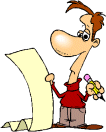 Що таке ділова етика?Які аспекти ділових відносин є формуванні ділової етики і чому?До яких наслідків приводить порушення ділових зобов’язань?До чого зводиться силовий тиск у бізнесі?Охарактеризувати арсенал силових методів тиску в бізнесі?Що таке бюрократія і на якій основі вона тримається?Хабарництво та його сутність.Корупція та її суть.Вимоги ділової моралі в галузі етики бізнесу?Правила Д. Корнегі, що забезпечують успіх у бізнесі.Рекомендації Д. Корнегі до побудови ділового спілкування.Що таке імідж?Перелічите складові іміджу ділової людини.Вербальні та невербальні методи спілкування.Фізіогноміка наука про…Яку роль грає міміка під час ділового спілкування.Суть сприйняття.Взаємозв’язок сприйняття і відчуття.